Председатель                                                                                                                  Т.В. Пасынкова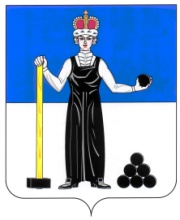 КОНТРОЛЬНО-СЧЕТНАЯ ПАЛАТААЛЕКСАНДРОВСКОГО МУНИЦИПАЛЬНОГО ОКРУГА ПЕРМСКОГО КРАЯ618320, Пермский край, г. Александровск,  ул. Ленина, д. 20а ОГРН  1205900011789  ИНН 5911081620  КПП 591101001тел. (34274)3-58-01     на проект решения Думы Александровского муниципального округа «О бюджете                   Александровского муниципального округа на 2022 год  и на плановый период 2023                                              и 2024 годов» (второе чтение)16.12.2021г.                                                                                                                            № 17         Основание проведения экспертизы: план работы Контрольно-счетной палаты  Александровского муниципального округа  (далее по тексту – КСП АМО) на 2021 год, Положение о бюджетном процессе в Александровском муниципальном округе (далее по тексту – АМО).Цель проведения экспертизы: контроль за соблюдением порядка подготовки и рассмотрения проекта решения Думы Александровского муниципального округа «О бюджете Александровского муниципального округа на 2022 год и на плановый период 2023 и 2024 годов» (второе чтение), соответствие проекта бюджета Александровского муниципального округа решениям, принятым рабочей группой.Порядок и сроки рассмотрения проекта бюджета во втором чтении и его соответствие решениям, принятым рабочей группой.       В соответствии со ст. 35 Положения о бюджетном процессе (утв. решением Думы Александровского муниципального округа от 26.03.2020 №  88) КСП АМО рассмотрен проект решения о бюджете АМО на 2022 год и плановый период 2023 и 2024 годов, подготовленный ко второму чтению.       Бюджет Александровского муниципального округа на  2022 год и на плановый период 2023 и 2024 годов принят в первом чтении решением Думы Александровского муниципального округа (далее – Дума АМО) от 25.11.2021 № 248 «О принятии проекта  бюджета Александровского муниципального округа на 2022 год и на плановый период 2023-2024 годов» (далее по тексту – решение Думы АМО № 248).     Решение Думы АМО № 248 опубликовано в общественно-политической газете Александровского муниципального района «Боевой путь» от 26 ноября 2021 года № 48 (8486). Публичные слушания по проекту решения о бюджете  АМО состоялись 07 декабря 2021 года в актовом зале администрации Александровского муниципального округа по адресу: г.Александровск, ул.Ленина 20а в 17.00 часов, что соответствует ст. 33 Положения о бюджетном процессе. Информация о результатах проведения публичных слушаний опубликована в общественно-политической газете Александровского муниципального района «Боевой путь» от 10.12.2021 № 50 (8488).       В соответствии со ст. 33 Положения о бюджетном процессе для подготовки проекта решения о бюджете АМО ко второму чтению решением Думы АМО № 248 создана рабочая группа.       Согласно ст. 33 Положения о бюджетном процессе рабочая группа рассматривает внесенные поправки, устраняет возможные внутренние противоречия, осуществляет редакционные поправки. Подготовка текста проекта решения о бюджете к рассмотрению во втором чтении осуществляется финансовым управлением администрации АМО.       Согласно п.3 решения Думы АМО № 248 письменные поправки по внесению изменений в проект бюджета АМО принимаются не позднее 17час. 00 мин. 07.12.2021 года. До указанной даты внесены предложения (поправки) в проект решения о бюджете АМО на 2022 год и плановый период 2023 и 2024 годов должностными лицами органов местного самоуправления  АМО, депутатами Думы АМО, депутатом ЗС ПК, гражданами АМО.   Все поступившие предложения (поправки)  в проект решения о бюджете на 2022 год иплановый период 2023 и 2024 годы рассмотрены 13 декабря 2021 года на заседании рабочей группы по подготовке проекта бюджета АМО на 2022 год и плановый период 2023 и 2024 годов ко второму чтению. Поступило 53 поправки, из них:- отозвано авторами 8 поправок;- отклонено по результатам голосования –  2 поправки (отклонены в отсутствии экономического обоснования, поправки были поданы на основании экономически обоснованных расчетов и при наличии правового основания);- принято 43 поправки.Рабочей группой рекомендовано принять следующие поправки:а) поправки администрации АМО:  Поправки внесены в связи с внесенными изменениями в проект Закона Пермского края «О бюджете Пермского края на 2022 год и плановый период 2023 и 2024 годов» (второе чтение), с замечаниями КСП АМО, с внесенными администрацией АМО изменениями в нормативные правовые акты, с перераспределением средств.Общий объем уменьшения  доходов составляет в 2022 году на 5183,8  тыс. руб., увеличение  в 2023 году –  на 2214,3 тыс. руб., в 2024 году – 5544,6 тыс. руб.  Соответственно, внесены изменения в расходную часть бюджета АМО на объем запланированных субсидий, субвенций и иных межбюджетных трансфертов;        Уточнены коды целевых статей расходов бюджета АМО, в том числе по замечаниям Контрольно – счетной палаты АМО.б) поправки, внесенные депутатами Думы АМО, депутатом ЗС ПК, гражданами АМО, не имеют финансово – экономического обоснования, отсутствует правовое основание принятия данных поправок, в т.ч. отсутствуют нормативные правовые акты, утверждающие расходные обязательства.          В соответствии со ст. 6 Бюджетного кодекса Российской Федерации расходными обязательствами являются обусловленные законом, иным нормативным правовым актом, договором или соглашением обязанности публично-правового образования (Российской Федерации, субъекта Российской Федерации, муниципального образования) или действующего от его имени казенного учреждения предоставить физическому или юридическому лицу, иному публично-правовому образованию, субъекту международного права средства из соответствующего бюджета.       Учитывая вышеуказанную норму, а также положения ст. 86 Бюджетного кодекса Российской Федерации, расходные обязательства возникают в результате принятия законов, иных нормативных правовых актов, заключения договоров или соглашений, с указанием в них:        а) конкретных получателей средств из соответствующих бюджетов - физических или юридических лиц (категорий указанных лиц), публично-правовых образований, субъектов международного права;       б) объемов предоставляемых ресурсов, либо порядок определения таких объемов.   Согласно ст. 35 Положения о бюджетном процессе второе чтение проекта решения о бюджете проводится в течение месяца после принятия его в первом чтении. Распоряжением председателя Думы АМО от 07.12.2021 № 59 «О созыве очередного заседания Думы АМО» проект решения Думы АМО «О бюджете Александровского муниципального округа на 2022 год и на плановый период 2023 и 2024 годов» включен в повестку дня заседания Думы АМО на 16 декабря 2021 года, что соответствует Положению о бюджетном процессе (до 25 декабря 2021 года). Основные характеристики бюджета АМО (второе чтение).      Проект решения Думы АМО «О бюджете  Александровского муниципального округа на 2022 год и на плановый период 2023 и 2024 годов» (второе чтение) представлен на рассмотрение с изменением основных характеристик бюджета АМО, утвержденных решением Думы АМО № 248.     В соответствии со ст. 33 Положения о бюджетном процессе при подготовке проекта решения о бюджете к рассмотрению во втором чтении финансовым управлением администрации АМО уточнены показатели проекта решения о бюджете АМО, вытекающие из поправок, принятых рабочей группой от администрации АМО. В данном проекте не учтены поправки, принятые рабочей группой без финансово – экономического обоснования.      Объем доходов на 2022 год прогнозируется в сумме 1013336,6 тыс. руб. (уменьшение составило 5183,8 тыс. руб.), на 2023 и 2024 года – 754457,4 тыс. руб. и 780352,9 тыс. руб. соответственно (увеличение составило в 2023 году 2214,3 тыс. руб., в 2024 году –  5544,6 тыс. руб.).       Изменение общего объема доходов по сравнению с принятым в 1 чтении объемом предлагается за счет:      а) в 2022 году:       - сокращения объема межбюджетных трансфертов из краевого бюджета на 5183,8 тыс. руб., в том числе:       увеличения субвенций - на 610,9 тыс. руб.;       уменьшения субсидий - на 0,5 тыс. руб.;       уменьшение иных межбюджетных трансфертов – на 5794,2 тыс. руб.;       б) в 2023 году:        - увеличения объема межбюджетных трансфертов из краевого бюджета на 2214,3 тыс. руб., в том числе:       увеличения субвенций - на 2215,0 тыс. руб.;       уменьшения субсидий - на 0,7 тыс. руб.;       в) в 2024 году:        - увеличения объема межбюджетных трансфертов из краевого бюджета на 5544,6 тыс. руб., в том числе:       увеличения субвенций - на 2243,8 тыс. руб.;       увеличения субсидий - на 3211,0 тыс. руб.;       увеличения иных межбюджетных трансфертов – на 89,8 тыс. руб.      Объем доходов из краевого бюджета проекта решения о бюджете ко второму чтению соответствует объему в соответствии с Законом Пермского края «О бюджете Пермского края на 2022 год и на плановый период 2023 и 2024 годов» от 10.12.2021 год № 15-ПК.       Изменение общего объема расходов бюджета АМО предлагается как за счет сокращения, так и увеличения отдельных расходов.       Объем расходов на 2022 год составит 1010336,6 тыс. руб. (уменьшение составило 5183,8 тыс.руб.), на 2023 год – 754457,4 тыс.руб. (увеличение – 1722,8 тыс.руб.), на 2024 год – 769834,8 тыс.руб. (увеличение – 5332,0 тыс.руб.).       Ко второму чтению  проектом решения  на  2022 год предлагается принять бюджет с профицитом в размере на уровне  проекта решения о бюджете, принятом в первом чтении, на 2023 год и 2024 год - предусматривается незначительное увеличение профицита бюджета АМО.                 Объем муниципального долга не изменен, расходы на обслуживание муниципального долга не изменились.        Проект бюджета АМО на 2022 год и плановый период 2023 и 2024 годов ко второму чтению подготовлен в соответствии с поправками, поступившими в установленный срок, принятыми рабочей группой от администрации АМО.        Вывод:Проект бюджета АМО на очередной финансовый год (2022 год) и плановый период2023 и 2024 годов соответствует требованиям бюджетного законодательства, является сбалансированным.      2. Порядок подготовки проекта бюджета АМО и его рассмотрения в целом соответствует установленным нормам БК РФ и Положения о бюджетном процессе.Рекомендации:Думе Александровского муниципального округа:       1.1. Принять проект решения «О бюджете Александровского муниципального округа на 2022 год и на плановый период 2023 и 2024 годов» во втором чтении с учетом принятых рабочей группой поправок.